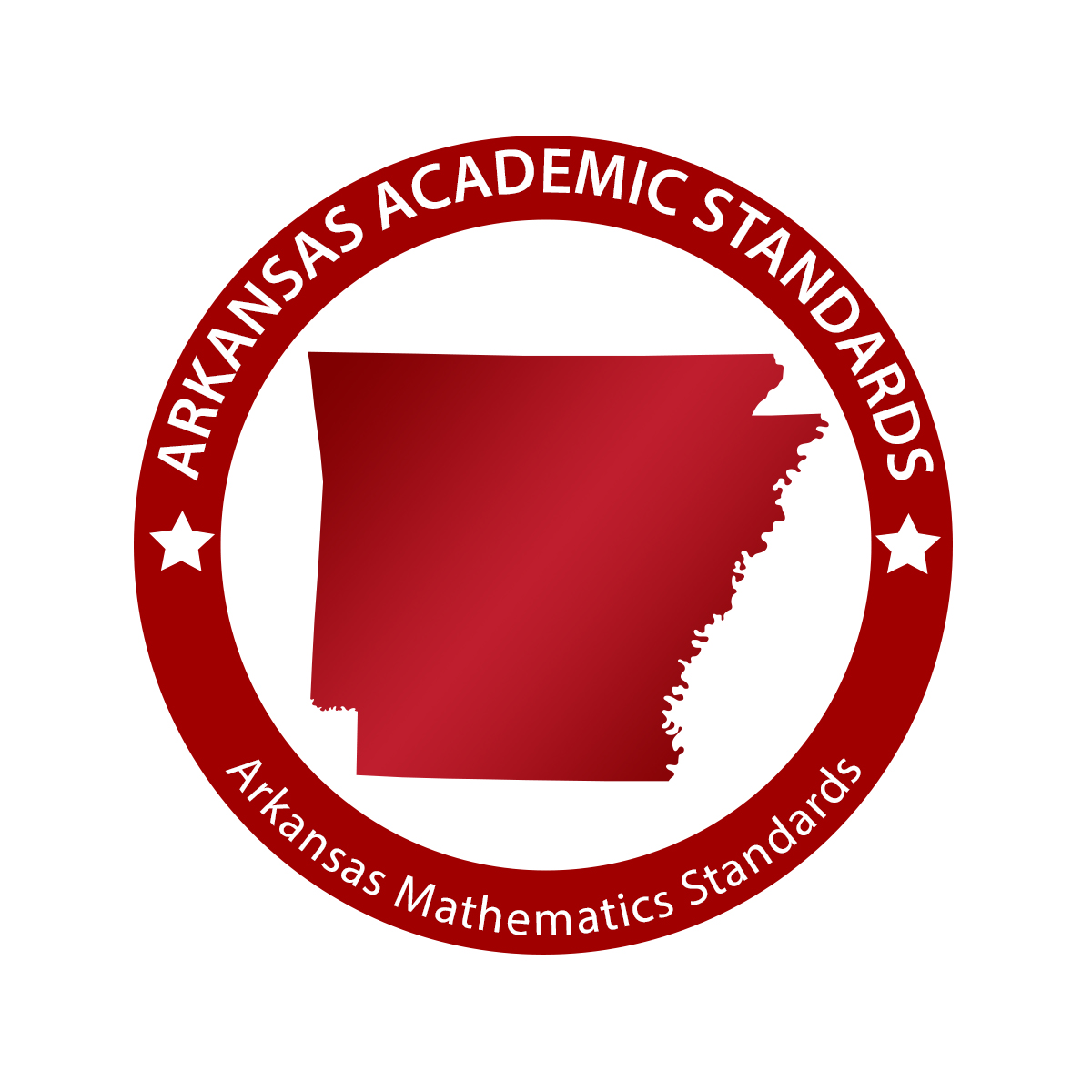 Advanced Topics and Modeling in Mathematics Content Standards2016Course Title: 	         	Advanced Topics and Modeling in Mathematics		Course/Unit Credit:	1Course Number:	439050Teacher Licensure:   	Please refer to the Course Code Management System (https://adedata.arkansas.gov/ccms/) for the most current licensure codes.Grades:	 		9-12Prerequisite:		Algebra I, Geometry, Algebra II	Advanced Topics and Modeling in MathematicsThis course builds on Algebra I, Geometry, and Algebra II to explore mathematical topics and relationships beyond Algebra II.  Emphasis will be placed on applying modeling as the process of choosing and using appropriate mathematics and statistics to analyze, to better understand, and to improve decisions in analyzing empirical situations.  Collection and use of student-generated data should be an aspect of the course.  Students will represent and process their reasoning and conclusions numerically, graphically, symbolically, and verbally.  Students will be expected to use technology, including graphing calculators, computers, and data gathering equipment throughout the course.  Advanced Topics and Modeling in Mathematics does not require Arkansas Department of Education approval.Prerequisites: Algebra I, Geometry, Algebra II       Strand			        Content StandardStrand: FunctionsContent Standard 1: Students will analyze and interpret functions using different representations in terms of an authentic contextual application.Strand: Functions            Content Standard 2: Students will construct and compare various types of functions and build models to represent and solve problems.Strand: Vectors             Content Standard 3: Students will represent and model vector quantities and perform operations on vectors.												                       							Strand: Matrix OperationsContent Standard 4: Students will perform operations on matrices and use matrices in applications.Strand: Probability and StatisticsContent Standard 5: Students will interpret linear models, calculate expected values to solve problems, and use probability to evaluate outcomes of decisions.Mathematical Modeling CycleThe basic modeling cycle is summarized in this diagram. It involves: (1) identifying variables in the situation and selecting those that represent essential features; (2) formulating a model by creating and selecting geometric, graphical, tabular, algebraic, or statistical representations that describe relationships between the variables; (3) analyzing and performing operations on these relationships to draw conclusions; (4) interpreting the results of the mathematics in terms of the original situation; (5) validating the conclusions by comparing them with the situation, and then either improving the model or, if it is acceptable; (6) reporting on the conclusions and the reasoning behind them. Choices, assumptions, and approximations are present throughout this cycle. Glossary for Advanced Topics and Modeling in MathematicsFunctions1.  Students will analyze and interpret functions using different representations in terms of an authentic contextual application.2.  Students will construct and compare various types of functions and build models to represent and solve problems.Vectors3.  Students will represent and model vector quantities and perform operations on vectors.Matrix Operations4.  Students will perform operations on matrices and use matrices in applications.Probability and Statistics5.  Students will interpret linear models, calculate expected values to solve problems, and use probability to evaluate outcomes of decisions.F.1.ATMM.1Interpret key features of graphs and tables in terms of two quantities for functions beyond the level of quadratic that model a relationship between the quantitiesF.1.ATMM.2Graph functions expressed symbolically and show key features of the graph using technologyF.1.ATMM.3Graph square root, cube root, and piecewise-defined functions, including step functions and absolute value functions F.1.ATMM.4Graph polynomial functions, identifying zeros when suitable factorizations are available and showing end behaviorF.1.ATMM.5Graph rational functions, identifying zeros and asymptotes when suitable factorizations are available and showing end behaviorF.1.ATMM.6Graph exponential and logarithmic functions, showing intercepts and end behavior, and trigonometric functions, showing period, midline, and amplitudeF.1.ATMM.7Interpret the parameters of functions beyond the level of linear and quadratic in terms of a context F.2.ATMM.1Model equations in two or more variables to represent relationships between quantities for functions beyond the level of linear and quadraticF.2.ATMM.2Represent constraints or inequalities using systems of equations and/or inequalities; interpret solutions as viable or non-viable options in a modeling context for functions beyond the level of linear and quadraticF.2.ATMM.3 Compose functions (e.g., If T(y) is the temperature in the atmosphere as a function of height, and h(t) is the height of a weather balloon as a function of time, then T(h(t)) is the temperature at the location of the weather balloon as a function of time)F.2.ATMM.4 Write arithmetic and geometric sequences both recursively and with an explicit formula; use the sequences to model situations and translate between the two forms F.2.ATMM.5 Understand that restricting a trigonometric function to a domain on which it is always increasing or always decreasing allows its inverse to be constructedF.2.ATMM.6 Use inverse functions to solve trigonometric equations that arise in modeling context; evaluate the solutions using technology and interpret them in terms of the contextV.3.ATMM.1Recognize vector quantities as having both magnitude and direction; represent vector quantities by directed line segments and use appropriate symbols for vector and their magnitudes (e.g., v, |v|, ||v||, v)V.3.ATMM.2Find the components of a vector by subtracting the coordinates of an initial point from the coordinates of a terminal pointV.3.ATMM.3Solve problems involving velocity and other quantities that can be represented by vectorsV.3.ATMM.4Add vectors end-to-end, component-wise, and by the parallelogram rule; understand that the magnitude of a sum of two vectors is typically not the sum of magnitudesV.3.ATMM.5Determine the magnitude and direction of the sum of two given vectors in magnitude and direction formV.3.ATMM.6Understand vector subtraction; v – w as v + (-w), where -w is the additive inverse of wwith the same magnitude as w pointing in the opposite direction; represent vector subtraction graphically by connecting the tips in the appropriate order and perform vector subtraction component-wiseV.3.ATMM.7Represent scalar multiplication graphically by scaling vectors and possibly reversing their direction; perform scalar multiplication component-wise [e.g., as c(vx, vy) = (c vx, c vy)V.3.ATMM.8Compute the magnitude of a scalar multiple cv using ||cv|| = |c|v; compute the direction of cvknowing that when the |c|v , the direction cv is either along v(for c > 0) or against v(c < 0)MO.4.ATMM.1Use matrices to represent and manipulate data (e.g., to represent payoffs or incidence relationships in a network)MO.4.ATMM.2Multiply matrices by scalars to produce new matrices (e.g., all the payoffs in a game are doubled)MO.4.ATMM.3Add, subtract, and multiply matrices of appropriate dimensionsMO.4.ATMM.4Understand that, unlike multiplication of numbers, matrix multiplication for square matrices is not a commutative operation, but still satisfies the associative and distributive propertiesMO.4.ATMM.5Understand that zero and identity matrices play a role in matrix addition and multiplication similar to 0 and 1 in real numbers; the determinant of a square matrix is nonzero if and only if the matrix has a multiplicative inverseMO.4.ATMM.6Represent a system of linear equations as a single matrix equation in a vector variableMO.4.ATMM.7Find the inverse of a matrix if it exists, and use it to solve systems of linear equations; utilize technology to find the inverse of matrices with dimensions of 3 x 3 or greaterPS.5.ATMM.1Define a random variable for a quantity of interest by assigning a numerical value to each event in a sample space; graph the corresponding probability distribution using the same graphical displays as for data distributionsPS.5.ATMM.2Calculate the expected value of a random variable; interpret it as the mean of the probability distributionPS.5.ATMM.3Develop a probability distribution for a random variable defined for a sample space in which theoretical probabilities can be calculated; find the expected value (e.g., find the theoretical probability distribution for the number of correct answers obtained by guessing on all five questions of a multiple-choice test where each question has four choices; find the expected grade under various grading schemes)PS.5.ATMM.4Develop a probability distribution for a random variable defined for a sample space in which probabilities are assigned empirically; find the expected value (e.g., find a current data distribution on the number of TV sets per household in the United States and calculate the expected number of sets per household; how many TV sets would you expect to find in 100 randomly selected households?)PS.5.ATMM.5Find the expected payoff for a game of chance (e.g., find the expected winnings from a state lottery or a game at a fast-food restaurant)PS.5.ATMM.6Evaluate and compare strategies on the basis of expected values (e.g., compare a high-deductible versus a low-deductible automobile insurance policy using various but reasonable chances of having a minor or major accident)Arithmetic SequenceA sequence in which each term after the first is equal to the previous term added to a constant value Note: constant value in an arithmetic sequence is called the common differenceComponents of a VectorEach part of a two-dimensional vector which depicts the influence of that vector in a given direction; the combined influence of the two components is equivalent to the influence of the single two-dimensional vector; the single two-dimensional vector could be replaced by the two componentsDomain The set of values of the independent variable(s) for which a function or relation is definedExpected ValueA quantity equal to the average result of an experiment after a large number of trialsExplicit FormulaAn equation in which the dependent variable can be written explicitly in terms of the independent variableGeometric SequenceA sequence in which each term after the first is found by multiplying the previous term by a constant, called the common ratio, rIdentity MatricesA square matrix which has a 1 for each element on the main diagonal and 0 for all other elementsInverse of a Matrix (Inverse of Matrices)For a square matrix A, the inverse is written A-1; when A is multiplied by A-1, the result is the identity matrix; non-square matrices do not have inverses Note: not all square matrices have inverses; a square matrix which has an inverse is called invertible or nonsingular, and a square matrix without an inverse is called noninvertible or singularMagnitudeThe length of a vectorMeanA measure of center in a set of numerical data, computed by adding the values in a list and then dividing by the number of values in the list; (e.g., for the data set {1, 3, 6, 7, 10, 12, 14, 15, 22, 90}, the mean absolute deviation is 20)Probability DistributionThe set of possible values of a random variable with a probability assigned to eachRandom VariableAn assignment of a numerical value to each outcome in a sample spaceSample SpaceA list of the individual outcomes that are to be consideredTheoretical ProbabilityProbability is a likelihood that an event will happenVectorA quantity with magnitude and direction in the plane or in space, defined by an ordered pair or triple of real numbersZero MatrixA matrix for which all elements are equal to ZeroA value of which makes a function  equal; a zero may be real or complex